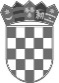                           GRAD OMIŠUpravni odjel za komunalno stambene djelatnosti,          uređenje prostora i zaštitu okolišaKLASA: 363-01/20-01/231URBROJ:2155/01-05-01/02-20-05Omiš, 01. lipnja 2020. godine	Temeljem odredbi članka 7. Odluke o davanju javnih površina na privremeno korištenje (Službeni glasnik Grada Omiša br. 10/13) i članka 39. Statuta Grada Omiša (Službeni glasnik Grada Omiša br. 4/09, 9/10, 2/13, 10/13, 1/18 i 8/18) u predmetu odabira najpovoljnijih ponuda radi postavljanja štandova, pokretnih naprava, i sl., na javnim površinama u razdoblju od 15 lipnja do 15. rujna 2020. godine, Gradonačelnik Grada Omiša, donosiZAKLJUČAK	1. Temeljem provedenog javnog natječaja za prikupljanje pisanih ponuda za davanje na privremeno korištenje javnih površina na području Grada Omiša, određenih za postavljanje štandova, pokretnih naprava i sl., u razdoblju od 15. lipnja do 15. rujna 2020. godine, koji je oglašen u listu “Slobodna Dalmacija”, a tekst natječaja objavljen na www.omis.hr i na oglasnoj ploči Grada Omiša 15. svibnja 2020. godine, utvrđuju se najpovoljniji ponuditelji prema lokacijama:	2. Dana 27. svibnja 2020. godine Ivan Mazarekić, vl. sezonskog obrta za trgovinu “MARIO” i Ignacije Mazarekić, vl. obrta za trgovinu “MONIKA” dostavili su Izjave o odustanku na lokaciji br. 23., stoga lokacija ostaje upražnjena.	Dana 27. svibnja 2020. godine Ignacije Mazarekić, vl.  sezonskog obrta za trgovinu “MONIKA” dostavio je Izjavu o odustanku na lokaciji br. 24., stoga lokacija ostaje upražnjena.	Dana 27. svibnja 2020. godine Mario Mazarekić, vl.  obrta za ugostiteljstvo “FAST FOOD TASTY” dostavio je Izjavu o odustanku na lokaciji br. 25., stoga lokacija ostaje upražnjena.	3. Tea Galić, vl. obrta za dizajn “OBSESSION BAG” dostavila je ponude za lokacije br. 10., 12., 13. i 15.  	Sukladno čl. VII. Natječaja kao najpovoljniji ponuditelj na lokaciji br. 10 odabrana je Tea Galić, vl. obrta za dizajn “OBSESSION BAG”.	Dana 27. svibnja 2020. godine Tea Galić dostavila je Izjavu o odustanku za odabranu lokaciju br. 10., a za lokaciju br. 15., kao sljedeću najpovoljniju također je dostavila Izjavu o odustanku, stoga se odabire kao najpovoljniji ponuditelj za lokaciju br. 12. 	4. Sudionicima koji su dostavili Izjave o odustajanju, sa lokacija na koje su izabrani, jamčevina se ne vraća. 	5. Odabrani ponuditelji dužni su u razdoblju od 04. lipnja 2020. godine do 08. lipnja 2020. godine potpisati Ugovor o privremenom korištenju javne površine, u protivnom će se smatrati da je ponuditelj odustao od ugovora i gubi pravo na povrat jamčevine.	6. Za provedbu ovog Zaključka zadužuje se Upravni odjel za komunalno stambene djelatnosti, uređenje prostora i zaštitu okoliša.	7. Ovaj Zaključak objavit će se na web stranici i oglasnoj ploči Grada Omiša dana 01. lipnja 2020. godine.                                                                                                                                                                                                                                                                                                                                                                                                                                                                   GRADONAČELNIK:                                                                                                                                                                                                                                           Ivo Tomasović, dipl.oec., v.r.BR.LOKACIJAODABRANI PONUDITELJPONUĐENI IZNOS U KN.2.na križanju ulice Fošal i ulice J. KneževićaSičić d.o.o.12.102,003.u ulici Fošal, u prolazu pored trgovine “Mozaik knjiga”4.u ulici Fošal, zapadno od trgovine “BIMITA”Anita Štebih, vl. trgovačkog obrta “AURELA”13.100,005.na Trgu hrvatskih branitelja (Borići)6.na Trgu hrvatskih branitelja (Borići)Ivanka Popović, vl. sez. obrta za ugostiteljstvo “MATI”7.120,007.na Trgu hrvatskih branitelja (Borići)8.na Trgu hrvatskih branitelja (Borići)9.na Trgu hrvatskih branitelja (Borići)       10.na Trgu hrvatskih branitelja (Borići)TEA GALIĆ, vl.obrta za dizajn “OBSSESION BAG”6.200,0011.na Trgu hrvatskih branitelja (Borići)12.na Trgu hrvatskih branitelja (Borići)13.na Trgu hrvatskih branitelja (Borići)14.u ulici Fošal, nasip15.u ulici Fošal, nasip16.u ulici Fošal, nasip17.u ulici Fošal, nasip18.u ulici Fošal, nasip19.u ulici Fošal, nasip20.u ulici Fošal, nasip21.na sjevernoj strani ulice Fošal, ispred  trgovine “Studenac “Nikola Amižić, vl. obrta za proizvodnju i trgovinu “NIA”8.016,0022.na sjevernoj strani ulice Fošal, ispred  trgovine “Studenac “23.u ulici Punta (uz tzv. “žutu stazu”, nasuprot Centra za kulturu)Ignacije Mazarekić, vl. obrta za trgovinu “MONIKA”9.800,0024.u ulici Punta (uz tzv. “žutu stazu”, nasuprot Centra za kulturu)Monika Mazarekić, vl. sez. obrta za trgovinu i proizvodnju “VLADANOVIĆ”6.100,0025.u ulici Punta (uz tzv. “žutu stazu”, nasuprot Centra za kulturu)Mario Mazarekić, vl. obrta za ugostiteljstvo “FAST FOOD TASTY”9.800,0026.u ulici Punta (uz tzv. “žutu stazu”, nasuprot Centra za kulturu)27.u Omišu, na desnoj obali rijeke Cetine, uz šetnicu28.u Lokvi Rogozninici, Ivašnjak (č.z. 4114/1)29.u Lokvi Rogozninici, Ivašnjak (č.z. 4114/1)30.Mimice, šetnica na zapadnom dijelu portaJosip Skelec, vl. obrta za ugostiteljstvo “DOKAZ”4.000,00